Na temelju članka 7. Odluke o osnivanju i načinu rada radnih tijela Općinskog vijeća općine Matulji (˝Službene novine Primorsko goranske županije˝ broj 38/09) sazivam drugu sjednicu Odbora za komunalno gospodarstvo koja će se održati dana 07.12.2017.  četvrtak u 19:00 sati u prostorijama Općine Matulji, Trg M.Tita 11, Matulji.Za sjednicu predlažem sljedeći:DNEVNI RED Razmatranje prijedloga Programa održavanja komunalne infrastrukture za 2018. godinuRazmatranje prijedloga Programa gradnje objekata i uređaja komunalne infrastrukture za 2018. godinuRazmatranje prijedloga Odluke o izmjenama i dopunama Odluke o komunalnim djelatnostima.							Predsjednik Odbora za komunalno gospodarstvo						Goran Bezjak, v.r.Dostaviti:1. članovima Odbora za komunalno gospodarstvo, ovdje2. Predsjedniku Općinskog vijeća Darjanu Bukoviću, ovdje3. Općinskom načelniku Mariu Ćikoviću, ovdje4. Zamjenicima Općinskog načelnika Eni Šebalj i Bruno Frlan, ovdje5. Voditelju odsjeka za komunalni sustav, Ronaldu Puhariću, ovdje6. Pismohrana, ovdje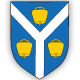 OPĆINA MATULJIODBOR ZA KOMUNALNO GOSPODARSTVOOPĆINA MATULJIODBOR ZA KOMUNALNO GOSPODARSTVOKLASA:   021-05/17-01/0005 URBROJ: 2156/04-01-3-02-17-0032 Matulji, 06.12.2017 KLASA:   021-05/17-01/0005 URBROJ: 2156/04-01-3-02-17-0032 Matulji, 06.12.2017 